ResumeResumeResumeResumeResumeResumeResume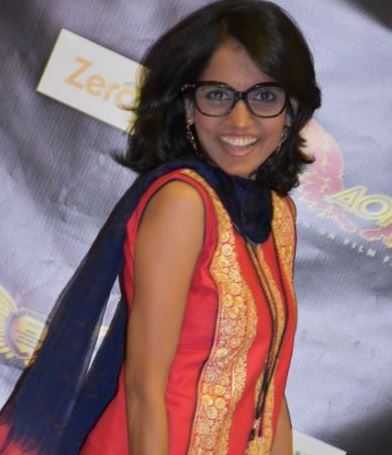 Name:Name:Pragati Baburao KolagePragati Baburao KolagePragati Baburao KolagePragati Baburao KolageEmail:Email:PragatiKolageMovie@Hotmail.comPragatiKolageMovie@Hotmail.comPragatiKolageMovie@Hotmail.comPragatiKolageMovie@Hotmail.comContact:Contact:Height:Height:5.1”5.1”5.1”5.1”Weight:Weight:90 lb90 lb90 lb90 lbUnion Status:Union Status:Non-UnionNon-UnionNon-UnionNon-UnionLocation:Location:Herndon, VA 20171Herndon, VA 20171Herndon, VA 20171Herndon, VA 20171Traveling:Traveling:YesYesYesYesVideo / Skype Audition:Video / Skype Audition:YesYesYesYesAchieved Awards for the movie ‘Palyadawasi’ in 2017Achieved Awards for the movie ‘Palyadawasi’ in 2017Achieved Awards for the movie ‘Palyadawasi’ in 2017Achieved Awards for the movie ‘Palyadawasi’ in 2017Achieved Awards for the movie ‘Palyadawasi’ in 2017Achieved Awards for the movie ‘Palyadawasi’ in 2017Achieved Awards for the movie ‘Palyadawasi’ in 2017Festival NameFestival NameFestival NameFestival NameCountryCountryAward(1) Alternative Film Festival (ALTFF)(1) Alternative Film Festival (ALTFF)(1) Alternative Film Festival (ALTFF)(1) Alternative Film Festival (ALTFF)CANADACANADABest Actress Award(2) Washington DC South Asian Film Festival (DCSAFF)(2) Washington DC South Asian Film Festival (DCSAFF)(2) Washington DC South Asian Film Festival (DCSAFF)(2) Washington DC South Asian Film Festival (DCSAFF)USAUSABest Actress Award(3) 5th Indian Cine Film Festival-17(3) 5th Indian Cine Film Festival-17(3) 5th Indian Cine Film Festival-17(3) 5th Indian Cine Film Festival-17INDIAINDIABest Actress Award(4) Yosemite International Film Festival(4) Yosemite International Film Festival(4) Yosemite International Film Festival(4) Yosemite International Film FestivalUSA USA Best Actress Award(5) Hollywood Film Competition(5) Hollywood Film Competition(5) Hollywood Film Competition(5) Hollywood Film CompetitionUSAUSABest Female Actor (Platinum Award) Work ExperienceWork ExperienceWork ExperienceWork ExperienceWork ExperienceWork ExperienceWork ExperienceFilm:Film:Film:Film:Film:Film:Film:Film NameFilm NameRoleRoleYearDirectorDirector‘Palyadawasi’ (Full Feature)‘Palyadawasi’ (Full Feature)Lead ActressLead Actress2017Pragati Kolage Pragati Kolage ‘The Light Between Us’ (Full Feature)‘The Light Between Us’ (Full Feature)Supporting RoleSupporting Role2019Elly Spurs Elly Spurs "Mr. Lickers!" (Student Film)"Mr. Lickers!" (Student Film)Lead RoleLead Role2019Kofi Gayle-TendaiKofi Gayle-TendaiTV:TV:TV:TV:TV:TV:TV:Program NameProgram NameRoleRoleYearDirectorDirectorBud Appetite (Pilot Episode) Bud Appetite (Pilot Episode) Supporting RoleSupporting Role2019Lisa Scott Lisa Scott Live Show:Live Show:Live Show:Live Show:Live Show:Live Show:Live Show:Show NameShow NameRoleRoleYearDirectorDirector“Tt’s aLive” Neil Patrick Harris’s Facebook Live Show“Tt’s aLive” Neil Patrick Harris’s Facebook Live ShowParticipant Participant 2019Neil Patrick HarrisNeil Patrick HarrisCommercial:Commercial:Commercial:Commercial:Commercial:Commercial:Commercial:Project NameProject NameRoleRoleYearDirectorDirectorHilton Hotel Project Hilton Hotel Project Participant Participant 2019Brittany WilliamsBrittany WilliamsEnchant Christmas Video & Photo shootEnchant Christmas Video & Photo shootParticipantParticipant2019Chelsea RooksChelsea RooksExtra / BackgroundExtra / BackgroundExtra / BackgroundExtra / BackgroundExtra / BackgroundExtra / BackgroundExtra / BackgroundProject NameProject NameRoleRoleYearDirectorDirectorThe Good Lord Bird (Episode 5) The Good Lord Bird (Episode 5) Background RoleBackground Role2019